BEM-VINDOS AO PARQUE DA MATA ATLÂNTICA FREI VELOSO (CATALÃO)O Parque da Mata Atlântica Frei Veloso (Catalão) apresenta vários locais atrativos, proporcionando ao visitante conhecer aspectos da geobiodiversidade. Procure usar o Parque de forma consciente e preservando o ambiente, de maneira positiva, sustentável e pró-ativa. 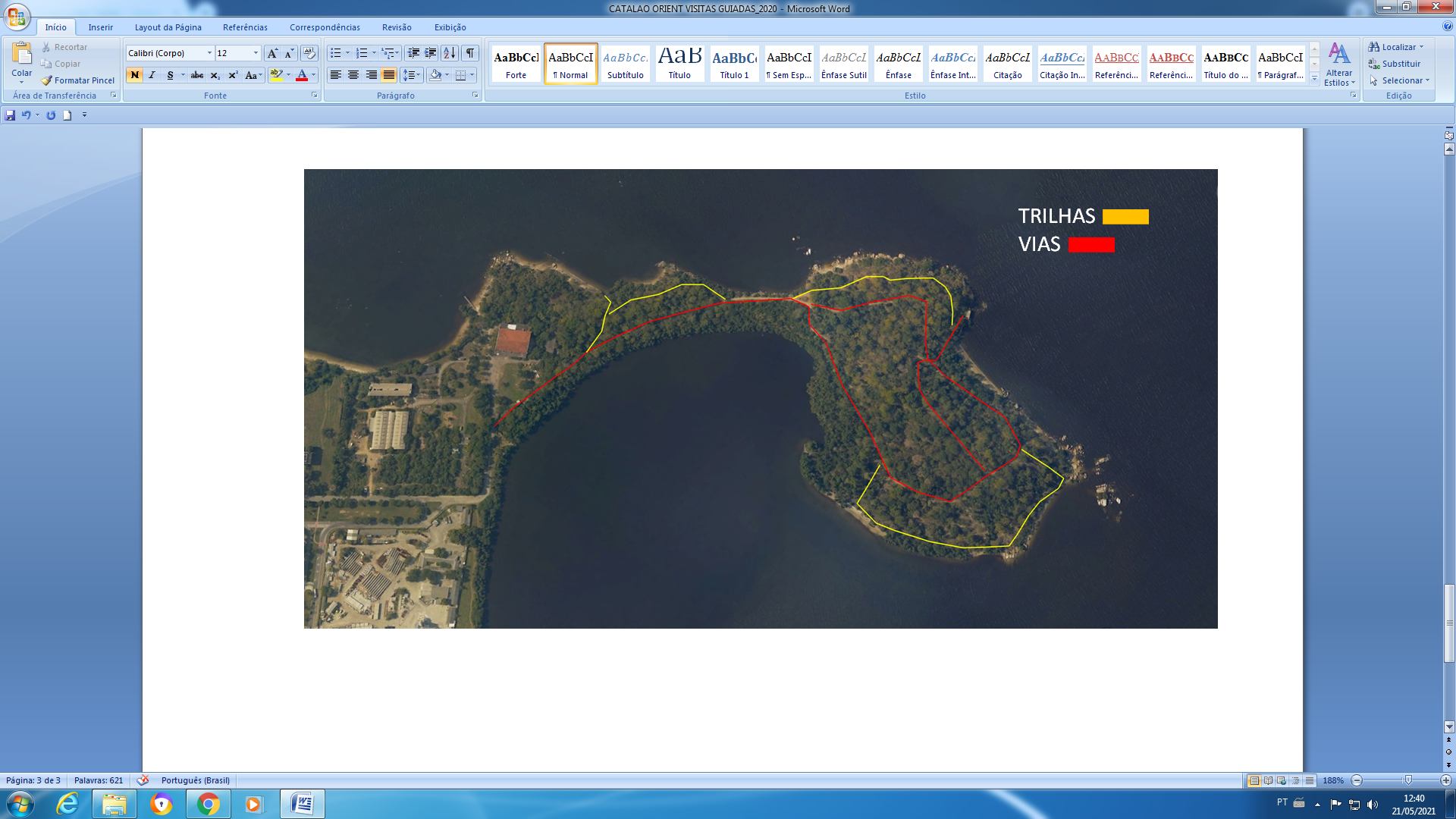 AGENDAMENTO As solicitações para visitação ao Catalão deverão ser feitas através do e-mail coord.meioambiente@pu.ufrj.brAs solicitações deverão ser encaminhadas com antecedência mínima de 07 (sete) dias e as visitas deverão ser realizadas preferencialmente às 3ª, 4ª e 5ª feiras no horário de 09h às 15h;As visitas são acompanhadas pela Divisão de Segurança (DISEG/PU) e, dependendo da atividade solicitada, será acompanhada pela Coordenação de Operações Urbano-Ambientais (COUA/PU); Em caso de chuvas, a  solicitação será suspensa automaticamente, sendo remarcada de acordo com a disponibilidade do demandante, da DISEG/PU e da COUA/PU. Visando melhorias no atendimento a professores, alunos,  pesquisadores, escolas, servidores e colaboradores da UFRJ,  para as a solicitações de visitas técnicas e/ou aulas de campo na Ilha do Catalão,  solicitamos o envio das seguintes informações na ocasião da solicitação:Objetivo da visita e/ou cópia do ProjetoNome do responsável e contato (e-mail e telefone) Nome da Instituição/UnidadeNúmero total de participantes Data/horário de início e términoObs.: As atividades referentes à coleta de materiais somente serão viabilizadas mediante a autorização formal do ICM-Bio.OS VISITANTES DEVERÃOPortar documentos pessoais (RG, CPF e ou carteira de estudante);Usar roupas adequadas (calçado fechado, roupas leves, preferencialmente com manga comprida); Usar Equipamentos de Proteção Individual (EPIs) de acordo com a atividade a ser realizada; Recomenda-se o uso de repelente, protetor solar e que o visitante leve água para seu consumo; Os resíduos gerados pelos visitantes nas suas atividades deverão ser recolhidos pelos responsáveis pelo evento e destinados em coletores fora do Parque. AO VISITAR ESTA ÁREA É IMPORTANTE OS VISITANTES ESTAREM ATENTOS AO local é o habitat de diferentes espécies da fauna e flora silvestre, portanto é proibida a entrada com animais domésticos;Animais, plantas e pedras fazem parte do ambiente, portanto é proibido caçar, maltratar e/ou coletar qualquer um destes itens;NÃO É PERMITIDO CAMINHAR FORA DAS VIAS E TRILHAS e deve-se usar calçados fechados e preferencialmente calças e camisetas de manga comprida;As únicas ATIVIDADES FÍSICAS permitidas no Parque são: caminhar, andar de bicicleta (nas vias) e correr (nas vias) e ginástica;É recomendada a UTILIZAÇÃO DE REPELENTE E PROTETOR SOLAR, principalmente para as crianças, bem como levar uma garrafa de água;O silêncio é fundamental para não perturbar o ambiente e para que você perceba os diferentes sons da mata, portanto o uso de equipamentos sonoros é proibido;O acúmulo de lixo e mesmo restos de alimentos atraem pragas urbanas (ex: ratos, baratas), alterando o equilíbrio do ecossistema local. A fim de evitar esses problemas, o visitante deverá Guardar todo o seu lixo em mochilas ou recipientes adequados e posteriormente jogá-lo em local um coletor localizado na área externa do Parque;Oferendas religiosas deixam resíduos na mata e podem ser ingeridas por animais, prejudicando-os e eventualmente levando-os à morte; É proibida qualquer fonte de fogo (ex: fogueiras, churrasqueiras, velas) dentro da área do Parque;É permitido o uso de máquinas fotográficas e/ou celulares para registro fotográfico (sem o uso de flashes) ou filmagens;Ao avistar um animal silvestre, não se aproxime E NEM O ALIMENTE. Aproveite a oportunidade para observá-lo enquanto o mesmo não retorna para dentro da mata;Contato para denúncias ou outras notificações identificadas no local e ou no seu entorno imediato: Diseg Fundão (21) 97380-2554 / Centro de Controle Operacional: (21) 99871-1621